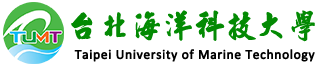 2017年海大盃托盤大賽主辦單位：餐飲管理系2017年海大盃托盤大賽活動簡章【活動宗旨】　　提供全國餐飲、觀光等系科學生技術的交流平台，採用王品盃托盤大賽之規則，藉由競賽互相觀摩以精進托盤服務之技巧。【活動說明】一、活動名稱：2017年海大盃托盤大賽二、活動時間：2017年10月25日(星期三)13：00-17：00。三、活動地點：台北海洋科技大學士林校區體育館四、活動地址：台北市士林區延平北路九段212號五、活動制度：4人為一組六、報名費用：無七、主辦單位：台北海洋科技大學餐飲管理系【報名方式】報名方式：請完成附件一之紙本報名表，郵寄至111台北市士林區延平北路九段212號，收件人為餐飲管理系謝宜芳老師請同時聯結台北海洋科技大學餐飲管理系網頁進行線上報名，以登錄相關報名資料。網址如下：http://fbm.tumt.edu.tw/files/87-1004-163.php?Lang=zh-tw二、報名截止日期：2017年10月22日(星期日)。三、參賽組數上限為30組，請各組選手把握時間報名。【服儀規定】 一、請著學校統一制服或餐廳服務基本服裝。 二、餐廳服務基本服裝定義（一）整齊頭髮不過肩或盤整成髻之長髮。（二）領結或領巾不限顏色。（三）背心不限顏色。（四）黑色皮帶繫於黑色西裝褲上。（五）男生：請著黑色短筒襪；女生：請著膚色或黑色絲襪。（六）女生不限著裙裝或褲裝，以方便行進為準。（七）黑色全包皮鞋，建議具防滑效果。 三、配件說明（一）參賽選手需配戴服務巾（顏色與尺寸不拘，材質不限，紙質除外，大會不提供)。（二）服務巾請配掛於持托盤之手肘。【獎項內容】 一、冠軍：獎狀、獎金4,000元。 二、亞軍：獎狀、獎金3,200元。 三、季軍：獎狀、獎金2,400元。四、佳作三名：獎狀。 五、最佳默契獎：獎狀。六、最佳儀態獎：獎狀。【賽程表】大會將依據當天實際報到組數與運作流程狀況，保有調整賽程之權利，敬請各位選手務必準時報到。【競賽說明】 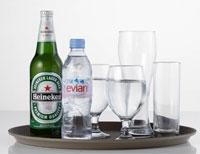 一、比賽物品（以下物品以主辦單位現場提供為主）（一）16 吋圓托盤（二）點餐單×1 份（三）瓶裝啤酒（650ml）×1 瓶（四）啤酒杯（空杯）×1 杯（五）礦泉水(500ml)×1 瓶（六）水杯（空杯）×1 杯（七）高腳水杯×2 杯（水至 7 分滿＝約 280ml）二、競賽流程：（一）選手於選手就位區就定位（二）評審主委鳴槍，競賽開始(計時開始)（三）選手自出餐區拿取物品(包含倒水)（四）身體須確實繞過折返線再至撤餐區（五）將於撤餐區將物品擺放至正確位置（六）完成所有動作按下叫人鈴，2 號選手出發 (1 號選手請退回預備線後之選手預備區）（七）第四位選手按下叫人鈴，跨越終點線，計時終了，依評分標準計分三、距離：來回共 50 公尺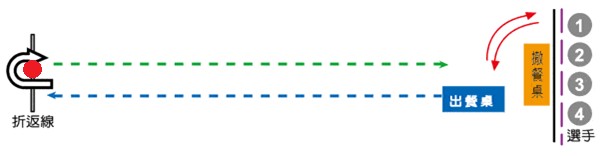 【評分標準】一、服裝儀態 10％評分事項說明：（一）服裝以學校統一制服為主，穿著黑色皮鞋，全包鞋(女生要包頭)。（二）參賽選手皆需配備服務餐巾，可自行加掛(白色)手套。二、安全與衛生 15％評分事項說明：托盤上手、倒水、取杯之先後順序不拘，以參賽選手習慣及不違 反安全與衛生評分內容為原則。三、托盤姿勢及平穩度45％評分事項說明:（一）評審扣分皆比照扣分數字範圍，1-3最多扣3分，2-13最多扣13分，以此類推。（二）托盤拿法依照托盤標準姿勢規範。四、正確性 20％評分事項說明：（一）參賽選手需將餐具，飲料依照點餐單內容確實歸位,並擺放整齊。（二）托盤上凡有水漬殘留至少扣2分，最多4分，以溢出面積大小論之。（三）高腳水杯評分標準 8 分滿為原則：以每杯 280ml，正負差距 50ml 不扣分， 51ml~100ml 扣 1 分；101ml~150ml 扣 2 分，以此類推。五、完成時間 10％評分事項說明：競賽全程以碼表計時六、凡違反下列重大違規事項，全隊扣總分10分。（一）違反公平原則，評審長發令計時前偷跑（違規乙次記警告乙次，違規兩次全隊 總分扣10分，違規三次取消參賽資格）。（二）競賽過程身體未確實繞過折返點。（三）競賽過程跨越至他人競賽跑道。（四）非競賽時間，擅自跨越預備線。（五）未依照競賽流程確實完成動作，舉例：未將托物完全放至指定位置，立即按下叫人鈴，交棒給下一位選手。【其他相關事項】一、 參賽選手應於比賽前詳閱本比賽制度內容，以避免違規或操作失誤發生，並且確認已完成線上報名與繳交報名費，否則不准與參賽。二、 參賽選手須注意安全，預防意外事故發生。三、 競賽賽程經由大會抽籤排定後，所有隊伍不得有任何異議。四、 參賽人員須依規定時間完成報到手續，報到時須攜帶學生證。五、 各場比賽如遇特殊情形，繼續比賽與否會由監評長會同大會決議。六、 參賽隊伍未依時間報到遲到15分鐘以上者，以棄權論。七、 參賽者須本誠信原則，所有提出之資料需為真實、正確，若有盜用或冒用任何 第三人之資料、或有任何不正確之事，大會將取消其參賽資格。八、 離場時，除自備用品，不得攜帶任何東西出場。九、比賽過程應將關閉所有任何電子通信設備，避免影響比賽秩序，否則將取消其 參賽資格。十、體育館內嚴禁抽菸、嚼食檳榔、飲酒，請參賽選手及隨行人務必配合。 十一、競賽區域不開放場地練習及實地探勘。十二、除參賽選手、大會工作人員、評審，其他人等不允許進入競賽場地內，提醒、 指導，經勸阻不聽，將取消參賽隊伍資格。十三、承辦單位以裁判的審核為決定權，不接受其他的評議。十四、本活動如因不可抗力因素而無法進行時，大會保留隨時修正、暫停或終止本活動之權力，且大會保有相關活動最終解釋權及活動更改之權力。十五、報名截止日即不受理更改內容。 十六、所有人員(含選手及觀摩來賓)嚴禁穿細跟之高跟鞋入場。 十七、若有違規事項，主辦單位有權將該參賽隊伍總成績除二。 十八、場內器具如有損壞，承辦單位將依購買時之金額賠償。 十九、主辦單位不負任何個人財務之保管責任，請注意隨身物品。 二十、提供每隊選手及指導教師，每人一份餐盒。2017年海大盃托盤大賽報名表選手順序為當日出賽順序，請確實遵守，欄數不夠，請自行增加。台北海洋科技大學交通資訊(地圖、搭車資訊) [大眾運輸] 發車時刻及路線圖請見台北市公車資訊5284我愛巴士網站 (連結)、臺北捷運公司 (連結) 搭火車至台北火車站後可搭乘 2 、215 公車，於台北海院站下車。 ► 2 公車請於臺北車站車站北3出口沿承德路步行約200公尺至臺北車站(承德)站或臺北車站(鄭州)站上車，台北海大站下車。• 起迄站名：台北海院 - 臺大醫院 • 頭末班車：05:40-23:00 • 分段緩衝：(往)社子國小二－捷運芝山站(文林)、(返)捷運芝山站(文林)－洲美橋  • 收費方式：兩段票  ► 215 公車請於臺北車站車站北3出口沿承德路步行約200公尺至臺北車站(承德)站上車，台北海大站下車。• 起迄站名：臺北海院 - 臺北車站 • 頭末班車：05:30-22:00 • 分段緩衝：洲美橋 ─ 涼州重慶路口 • 收費方式：兩段票  ►搭捷運 2號淡水信義線 至 捷運石牌站、捷運明德站 及 捷運芝山站後可搭乘 536 公車，於台北海大站下車。 ► 536 公車請於捷運石牌站 (東華)(西安)、捷運明德站(東華)(西安)及 捷運芝山站(文林)上車，台北海大站下車。• 起迄站名：台北海院 - 大同之家 • 頭末班車：05:40-22:00 • 分段緩衝：洲美橋 ─ 涼州重慶路口 • 收費方式：兩段票 ►搭捷運 2號淡水信義線至捷運劍潭站、捷運士林站 後可搭乘紅10公車，於台北海院站下車。 ► 紅10 公車請於捷運劍潭站 (中山)(基河)、捷運士林站(中正)(中山)上車，台北海大站下車。• 起迄站名：臺北海院 - 捷運劍潭站 • 頭末班車：05:30-00:00 • 假日頭末班車：05:30-00:00 • 收費方式：一段票  [自行開車] ♦ 國道一號至台北海洋科技大學士林校區 (詳細地圖連結)1. 於重慶交流道下來後往台北方向走。2. 右轉民族西路到底環河南北快速道路。3. 於環河南北快速道右轉往北 士林、北投、洲美快速道路及淡水方向行駛。4. 於洲美快速道路橋頭前靠左往延平北路七段。5. 繼續沿著延平路七段、延平北路八段、延平北路九段走到底。6. 到底延平北路九段212號右手邊目的地。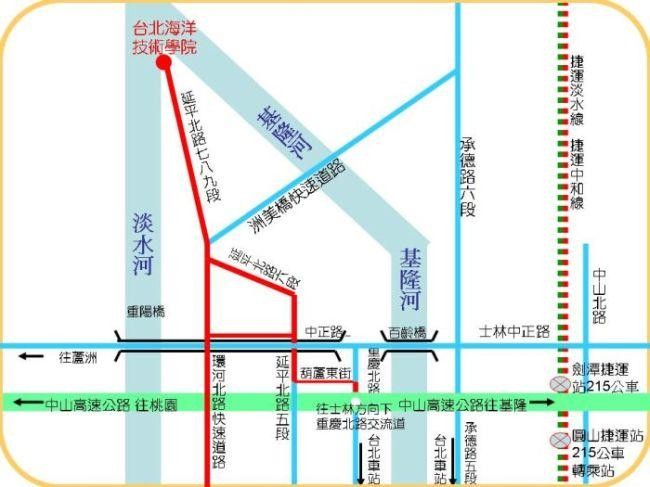 2017年10月25日（星期三）2017年10月25日（星期三）時間賽程13:00~13:30選手報到13:30~13:45開幕典禮13:45~14:00規則說明14:00~16:00托盤競賽16:00~16:30成績公布16:30~17:00頒獎典禮17:00賦歸評審位置評審內容扣分得分選手本身1. 女生未著淡妝或妝容太過濃豔1選手本身2. 條件未符規定（EX:選手名牌位置不正確；不可佩戴戒子、手鍊、佛珠等）1選手本身3. 雙手十指未保持清潔，指甲長度超出指肉1選手本身4. 衣服扣子不整齊，扣錯或漏扣1選手本身5. 頭髮未定型（整齊短髮不過肩或盤成髮髻之長髮）1選手本身6. 服務巾有髒汙，不整潔1選手本身7. 服裝不平整，不清潔1選手本身8. 鞋子不乾淨，學生未著全黑包鞋1選手本身9. 服不合身1選手本身10. 身上有不舒服體味或濃烈異味（含過濃香水）1小計小計小計評審位置評審內容扣分得分桌檯1. 取杯具時手碰觸杯緣、杯口1桌檯2. 水壺壺口碰觸杯緣2桌檯3. 倒水中水漬滴落桌面2桌檯4. 未維持出餐桌面整齊清潔3桌檯5. 備品過程中未能保持安靜1桌檯6. 準備過程餐具，物品掉落地面3桌檯7. 違反衛生相關事項（EX:比賽開始至結束期間觸摸頭髮及臉部）3小計小計小計評審位置評審內容扣分得分餐區1. 托盤拿法不符合規定（EX:不可碰胸或腰）4餐區2. 步伐不穩健，以跑步方式進行2餐區3. 行進時身體晃動、歪斜、重心不穩3餐區4. 行走時動作僵硬、手臂未能自然擺動3餐區5. 托物於行進間掉落托盤或地面（若托物掉落地 面者每項扣4分，整盤掉落者扣13分，掉落超 出三項以整盤掉落計算，未將餐具扶正者每項扣4分，超出三項未扶正者扣13分）4-13餐區6. 行進時未保持笑容，臉部嚴肅僵硬2餐區7. 行進間用另一隻手支撐，扶托盤或餐具(每次扣3分，以手持續支撐托盤或餐具者該項0分)3-8餐區8. 駝背，儀態不端正4餐區9. 行進間餐具碰撞聲音(噪音)過大3餐區10. 與旁邊的選手/餐桌/障礙物發生碰撞/越線3小計小計小計評審位置評審內容扣分得分徹餐區1. 杯具、飲料品項不正確（EX:少拿或多拿杯 具， 錯拿，發現每一個錯誤扣1分該項分數扣完為止）1-7徹餐區2. 托盤殘留水漬，未保持乾淨4徹餐區3. 餐具歸位不正確.擺放凌亂4徹餐區4. 高腳水杯總水量不符合每杯8分滿（即每杯約 280ml）3徹餐區5. 撤餐區桌面殘留水漬2小計小計小計評審位置評分內容評分內容得分:計時小組依照完成時間給分依照完成時間給分得分:≦2分30秒≦2分30秒10分10分2分31秒~2分45秒2分31秒~2分45秒8分8分2分46秒~3分2分46秒~3分6分6分3分01秒~3分15秒3分01秒~3分15秒4分4分3分16秒~3分30秒3分16秒~3分30秒2分2分超過3分31秒超過3分31秒0分0分學校名稱學校電話學校地址指導老師手機手機選手 1姓名性別 性別 □男  □女□男  □女□男  □女選手照片生日　　年　　月　　日手機手機選手照片電子郵件選手照片聯絡地址選手照片緊急連絡人電話電話學生證影本正面學生證影本正面學生證影本正面學生證影本反面學生證影本反面學生證影本反面學生證影本反面學生證影本反面黏貼處或插入圖檔黏貼處或插入圖檔黏貼處或插入圖檔黏貼處或插入圖檔黏貼處或插入圖檔黏貼處或插入圖檔黏貼處或插入圖檔黏貼處或插入圖檔選手 2姓名性別性別□男  □女選手照片生日　　年　　月　　日手機手機選手照片電子郵件選手照片聯絡地址選手照片緊急連絡人電話電話學生證影本正面學生證影本正面學生證影本正面學生證影本反面學生證影本反面學生證影本反面黏貼處或插入圖檔黏貼處或插入圖檔黏貼處或插入圖檔黏貼處或插入圖檔黏貼處或插入圖檔黏貼處或插入圖檔選手3姓名性別性別□男  □女選手照片生日　　年　　月　　日手機手機選手照片電子郵件選手照片聯絡地址選手照片緊急連絡人電話電話學生證影本正面學生證影本正面學生證影本正面學生證影本反面學生證影本反面學生證影本反面黏貼處或插入圖檔黏貼處或插入圖檔黏貼處或插入圖檔黏貼處或插入圖檔黏貼處或插入圖檔黏貼處或插入圖檔選手4姓名性別性別□男  □女選手照片生日　　年　　月　　日手機手機選手照片電子郵件選手照片聯絡地址選手照片緊急連絡人電話電話學生證影本正面學生證影本正面學生證影本正面學生證影本反面學生證影本反面學生證影本反面黏貼處或插入圖檔黏貼處或插入圖檔黏貼處或插入圖檔黏貼處或插入圖檔黏貼處或插入圖檔黏貼處或插入圖檔